Publicado en Madrid el 20/11/2020 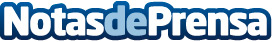 Un total de 28 equipos multidisciplinares participan en el V Hackathon Salud Virtual Los participantes deberán resolver alguno de los cinco retos propuestos y podrán optar hasta a 7.000 euros en premios. Los equipos estarán asesorados por mentores procedentes del ámbito sanitario, legal, emprendimiento, legal y tecnológicoDatos de contacto:Guiomar López912236678Nota de prensa publicada en: https://www.notasdeprensa.es/un-total-de-28-equipos-multidisciplinares Categorias: Medicina Comunicación E-Commerce Premios http://www.notasdeprensa.es